Кастрюлька-крышечкаОдна рука в кулаке вертикально («кастрюлька»), другая - «крышечка» - ложится на кастрюльку, поменяйте положение рук с «точностью до наоборот». Действия четкие, ритмичные, доводим до автоматизма.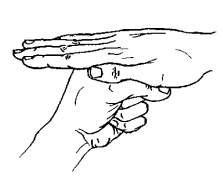 Кулачки, ладошки Ладони лежат на столе, тыльной стороной вверх. Ритмично сжимаем ладони в кулаки, разжимаем. Усложнения: одна рука-кулак, вторая – ладонь, поочередно разжимаем с сжимаем. Можно проделывать в воздухе.Зайчик – кольцоНа одной руке пальцы в кулачок. Выдвинуть указательный и средний пальцы и развести их в стороны. На второй руке кольцо из большого и указательного пальца. Хлопок, поменяйте положение рук «с точностью до наоборот».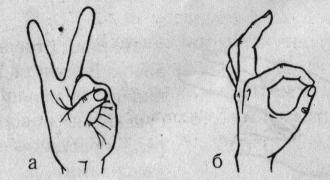 Основным требованием к использованию кинезиологических упражнений является четкое выполнение движений. Вначале сам педагог должен «отчеканить шаг», затем это  показать детям!Делайте упражнения вместе с детьми, это весело и полезно!Муниципальное бюджетное дошкольное образовательное учреждение«Детский сад № 133»Кинезиологические упражнения в работе с детьми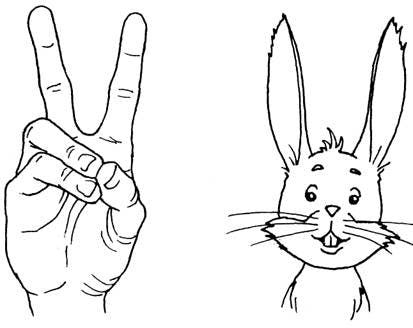 Новокузнецкий городской округКинезиология — наука о развитии умственных способностей через определенные двигательные упражнения.Образовательная кинезиология позволяетсформировать «здоровый фундамент»ментального и физического здоровьядошкольника.Уровнем развития природных потребностейдошкольника в движении определяетсястепень развития:- памяти;- мыслительного процесса;- восприятия;- навыков системы моторики.Чтобы пополнить багаж двигательныхнавыков малыша, необходимо выполнятьупражнения кинезиологии для развитиямозга для детей.Требования к проведению кинезиологичеких упражнений- Проводить ежедневно в доброжелательной обстановке.-Желательно под музыкальное сопровождение.- Упражнения можно проводить стоя и сидя.- Одно упражнение не должно занимать более 2 минут.- Продолжительность занятий зависит от возраста (мл.возраст от 5 до 10 мин.)- Упражнение выполняется сначала правой рукой, затем левой, затем двумя руками вместе.- От детей требуется точное выполнение движений и приемов.ОладушкиПравая рука лежит на колене ладонью вниз, левая — на другом колене ладонью вверх. Одновременная смена: теперь правая — ладонью вверх, а левая — ладонью вниз. По мере усвоения — движения ускорять.Мы играли в ладушки—Жарили оладушки.Так пожарим, повернемИ опять играть начнем.Ищет птичкаПоочередное соединение всех пальцев с большим (перебор пальцев). На каждый ударный слог пальцы одной руки соединяются с большим в следующем порядке: 1—2, 1—3, 1—4, 1—5, 1—5, 1—4, 1—3, 1—2. Затем смена рук.Ищет птичка и в траве,И на ветках, и в листве,Смена рук.И среди больших луговМух, червей, слепней, жуков!Дом-ёжик-замокРебенку  показывают  три  положения  рук, последовательно сменяющих друг друга:а) соединить концевые фаланги выпрямленных пальцев рук. Пальцами правой руки с усилием нажимать на пальцы левой, затем - наоборот, отработать эти движения для каждой пары пальцев отдельно;б) поставить ладони под углом друг к другу, расположить пальцы одной руки между пальцами другой;в) ладони прижать друг к другу, пальцы переплести.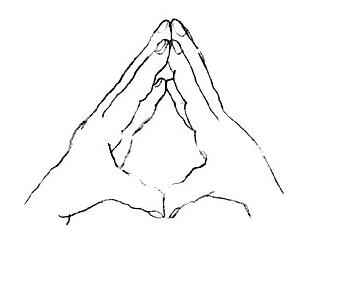 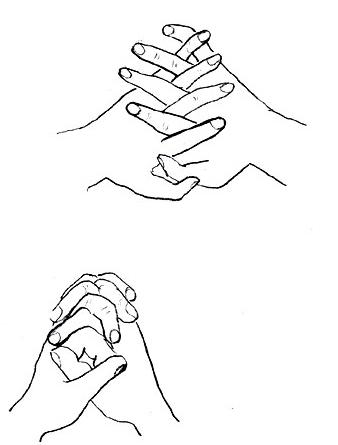 